Janvier/January 30, 2020TJeudi/hursday12:30a - 2:10a Siesta Instrumental Hispanic2:12a - 3:36a Boléros choisis3:47a - 4:39a Gold S. Dorval4:41a - 4:56a Les Dépêches d'Haiti avec Kénol5a - 5:30a La Voix de l'Afrique 5:32a - 6:55a Patrick St Eloi7a - 9:02a Réveil Matinal 49:05a - 11:22a Easy Listening11:55a - 12:25p Le Journal Haiti & Amériques12:30p - 1:47p Easy Listening#31:48p - 2:18p Aksan Kreyol2:30p - 4:55p Ballade française5p - 6:35p Caribbean Gypsy Music7:19p - 7:49p Le Saviez-vous?7:54p - 8:58p Easy Listening#49:20p - 9:50p Nouvelles de l'Actualité9:55p - 11:05p VARIOUS MIX11:07p - 12:23a Histoire d'Haiti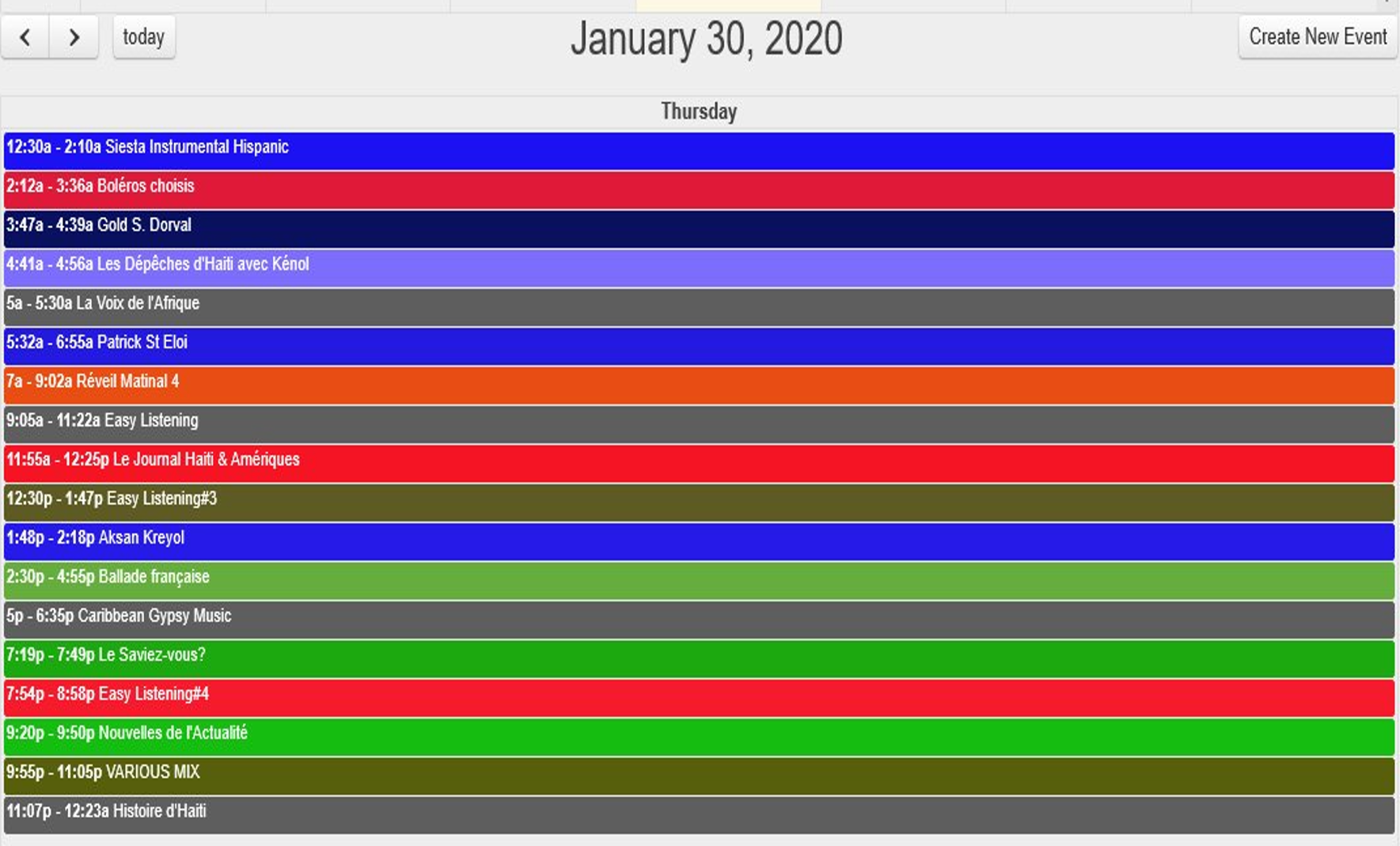 Janvier/January 28, 2020Mardi/Tuesday12:10a - 2:23a Variété musicale3:47a - 4:39a Gold S. Dorval4:41a - 4:58a Les Dépêches d'Haiti avec Kénol5a - 5:30a La Voix de l'Afrique 5:32a - 6:55a Patrick St Eloi7a - 9:02a Réveil Matinal 29:05a - 11:22a Easy Listening11:55a - 12:27p Le Journal Haiti & Amériques12:30p - 1:47p Easy Listening-21:48p - 2:18p Aksan Kreyol2:30p - 3:40p VARIOUS MIX-New3:42p - 4:59p Easy Listening#35p - 7:17p De Tout et de Rien-Talk Show7:19p - 7:49p Le Saviez-vous?7:54p - 8:58p Easy Listening#49:20p - 9:50p Nouvelles de l'Actualité9:55p - 11:05p VARIOUS MIX